Accessing Your VLE AccountGo to the website https://vle.essexacl.ac.uk/Click log in. 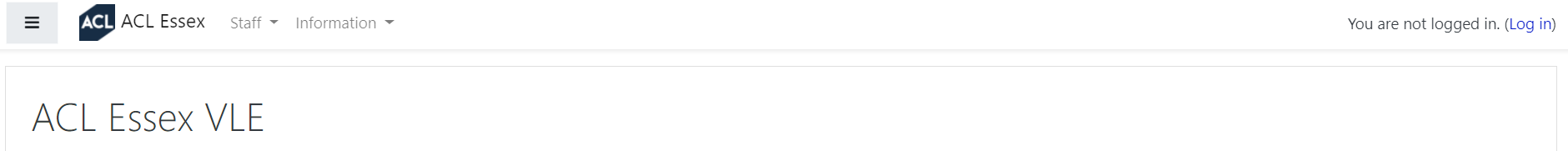 This will take you to the Microsoft sign in page.Enter your log in details:firstname.surname@essexacl.ac.ukPassword: ACLlearn1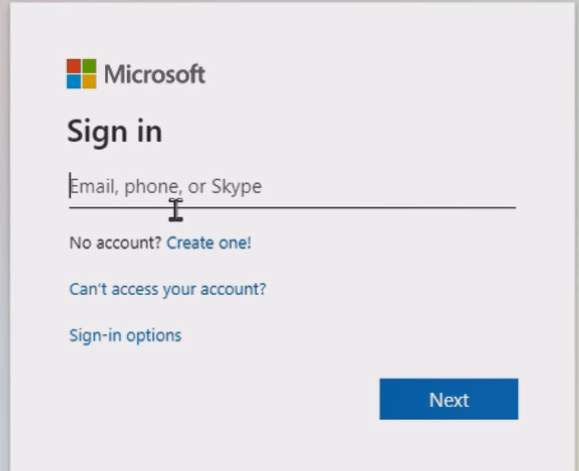  You will then need to change your password to something memorable and private to you. This must be at least 8 characters long containing: one capital letter, one number or symbol, one lower case letter and must not contain any part of your user name.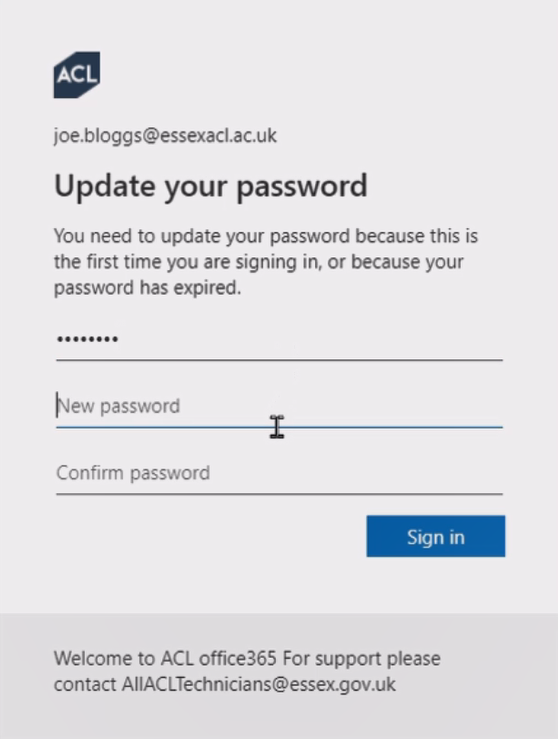 You will then have access to your information and courses.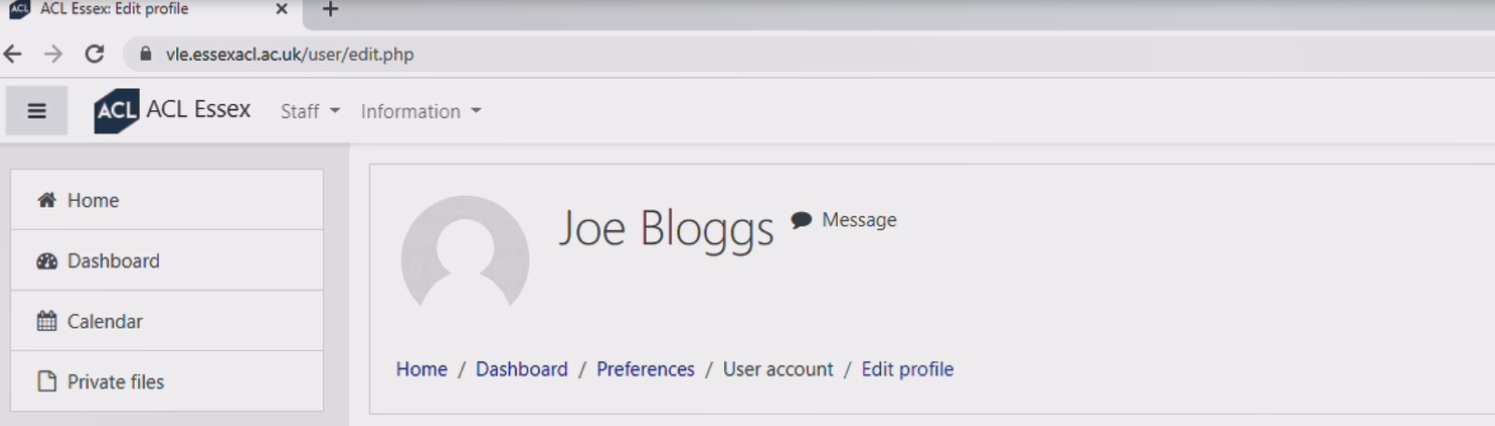 You will now have access to the VLE to search for your course to enrol on to.Please ensure you take time to read the information including that around Safeguarding, Prevent and how to stay safe online.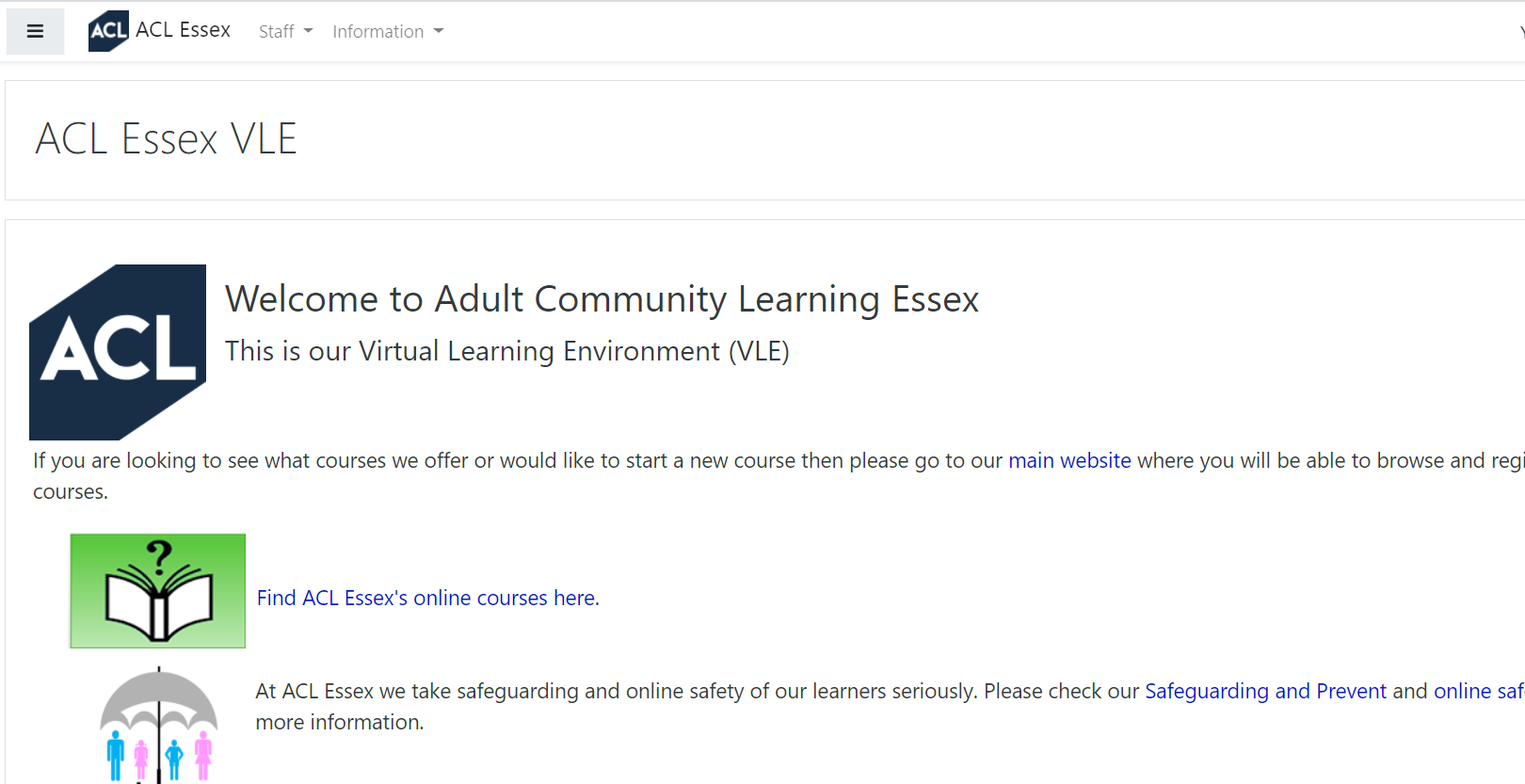 